Temat: Zimowe dyscypliny sportoweCel główny:
zapoznanie z różnymi dyscyplinami sportów zimowych, wprowadzenie cyfry 9,, Każde dziecko o tym wie.Chcesz być zdrowy - ruszaj się!Sport to bardzo ważna sprawa,Są reguły, jest zabawa..."1.Na początek rozgrzewka. Poruszajcie się do muzyki w dowolny sposób:https://www.youtube.com/watch?v=aBCqwujwwgU2. Posłuchajcie wiersza czytanego przez rodzica." Zabawy zimowe" Dorota KossakowskaDużo śniegu leży w koło,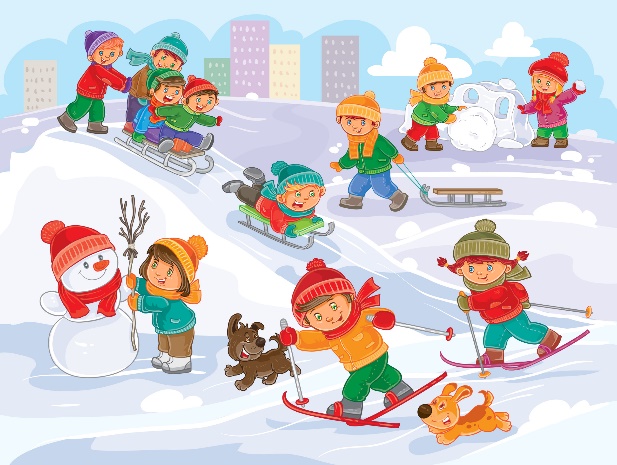 Wszystkim dzieciom jest wesoło.Mamy narty, mamy  sankiWyruszamy koleżanki.Sport zimowy, super sprawa,To wspaniała jest zabawa.Tu przedszkole a tam górka,O już widać ją z podwórka.Będzie z górki zjazd wspaniały,To jest pomysł doskonały!Już na górkę mkną dziewczęta .- O zasadach ktoś pamięta?- Górka musi być bezpieczna!- A ostrożność jest konieczna!Jezdnia nie jest do zabawy,To są bardzo ważne sprawy!3.Kodeks bezpieczniej zabawy, Rodzic zadaje pytania:- Dlaczego nie jeździmy na łyżwach po zamarzniętych rzekach i stawach?- Czy kule do zabawy w śnieżki lepimy bardzo twarde?- Czy na sankach i nartach zjeżdżamy prosto na ulicę?3. Obejrzyjcie film edukacyjny dotyczący różnych sportów zimowych. Spróbujcie zapamiętać jak najwięcej zimowych dyscyplin sportowych.https://www.youtube.com/watch?v=JnfUtdJkLboPo obejrzeniu filmu wymieńcie rodzicom wszystkie zapamiętane dyscypliny sportowe.4. „Moje ulubione sporty zimowe” – zabawa dramowa.Spróbuj przedstawić ruchami i mimiką swoje ulubione sporty zimowe. Rodzina dziecka odgaduje. 5. „Nasi mistrzowie” –Rodzic prosi dziecko o zastanowienie się, jakich zna mistrzów sportów zimowych i dopasowanie ich do zdjęć. R. może nakierowywać na odpowiedź, (Justyna Kowalczyk, Adam Małysz, Kamil Stoch, Zbigniew Bródka) pokazuje portrety mistrzów : Justyna Kowalczyk – biegaczka narciarska, dwukrotna mistrzyni olimpijska, zdobywczyni jednego srebrnego i dwóch brązowych medali olimpijskich w latach 2006-2014; Adam Małysz – polski skoczek narciarski, czterokrotny medalista olimpijski i czterokrotny mistrz świata. Jeden z najbardziej utytułowanych zawodników w historii indywidualnych konkursów mistrzostw świata w skokach narciarskich; Kamil Stoch – polski skoczek narciarski, dwukrotny mistrz olimpijski z 2014, indywidualny mistrz świata z 2013, drużynowy mistrz świata z 2017; Zbigniew Bródka – polski łyżwiarz szybki, mistrz olimpijski, specjalizujący się na dystansie 1500 m, olimpijczyk. Pierwszy Polak, który zdobył Puchar Świata w łyżwiarstwie szybkim oraz mistrzostwo olimpijskie na tym dystansie. 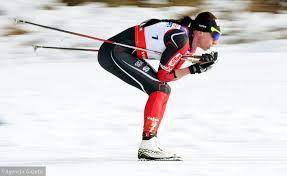 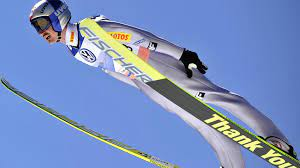 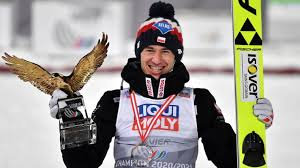 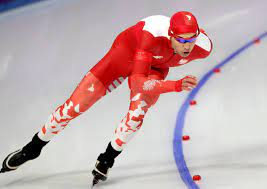 6.„Zimowe głoski” – R. prosi: Posłuchaj uważnie słów, które za chwilę wypowiem. Postaramy się każde z nich podzielić na sylaby (wspólne klaskanie), podzielić na głoski, a następnie zastanowimy się, jaką głoskę słychać na początku i na końcu słowa. Analiza słuchowa słów: sanki, narty, łyżwy, medal (podział na sylaby, głoskowanie słów, wyróżnianie głoski w nagłosie i wygłosie). 7.„Piszemy cyfrę 9” – R. prezentuje monografię cyfry 9 i prosi o podanie skojarzeń, jakie nasuwają się dzieciom w związku z jej kształtem. R. pokazuje, w jaki sposób należy pisać cyfrę 9 w kratownicy (kierunek pisania, miejsce łączenia linii. miejsce odrywania ręki od kartki). 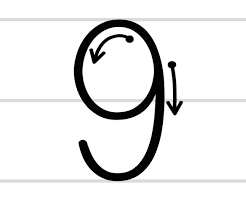 DLA DZIECI KTÓRE MAJĄ KSIĄŻKI NR 2Praca z KP2.46a – wprowadzenie liczby 9, liczenie i numerowanie elementów w zbiorach. • KP2 Praca z KP2.46b – pisanie po śladzie i samodzielnie cyfry 9, zakreślanie wzorów z taką samą ilością klocków. • KP2 KARTY PRACY DLA DZIECI KT NIE MAJĄ W DOMU KSIĄŻKI NR 2Plik pdf w załączeniu 